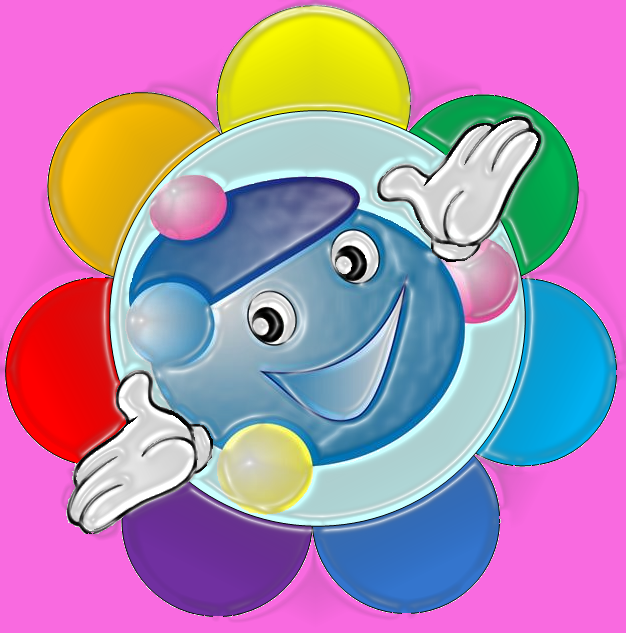 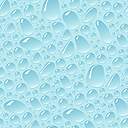 Найти 5 отличий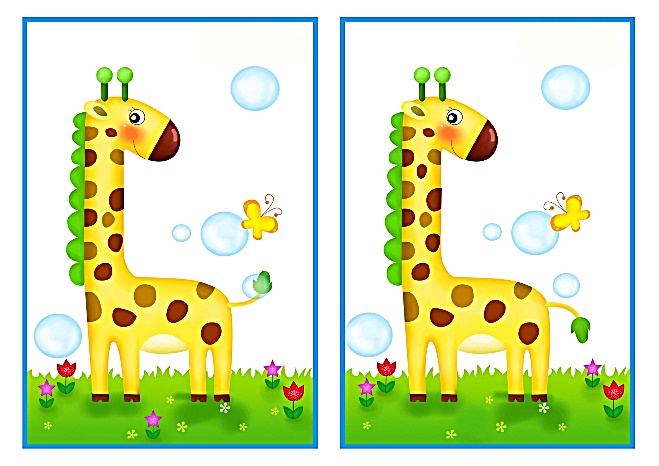 Какая улитка доберётся до цветка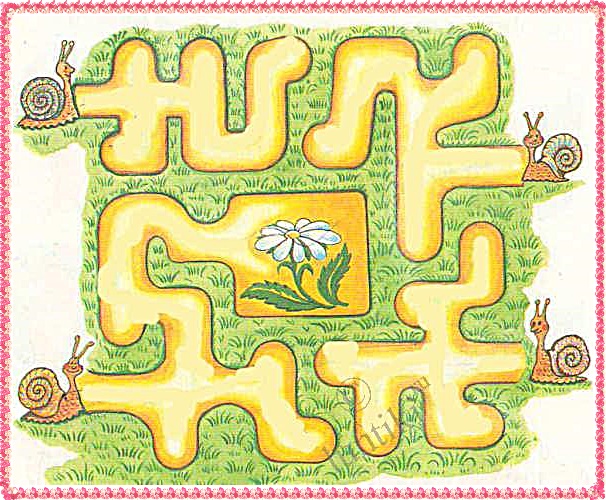 Каждый день с юморомС базара.-Откуда идешь ты, Лягушка-квакушка?-С базара домой, дорогая подружка!-А что ты купила?        -Всего понемножку:        Купила квапусту,  квасоль и квартошку.                            Рыжие. Повстречались у воротРыжий пес и рыжий кот. Сразу начали дразниться:«Рыжий! Рыжий! Рыжий! Рыжий!» Им бы лучше подружиться, Познакомиться поближе.Для того чтобы речь ребенка развивалась правильно, необходимо родителям соблюдать ряд условий:Не старайтесь ускорить ход естественного речевого развития ребенка. Не перегружайте его речевыми занятиями. Игры, упражнения, речевой материал должны соответствовать возрасту.В общении с ребенком следите за своей речью. Говорите не торопясь, звуки и слова произносите четко и ясно, при чтении не забывайте о выразительности. Непонятные слова, обороты, непременно объясните ребенку.Не подделывайтесь под детскую речь, не злоупотребляйте также уменьшительно-ласкательными суффиксами – все это тормозит речевое развитие ребенка. Не оставляйте без ответа вопросы ребенка. И не забудьте проверить: понятен ли ему ваш ответ?Развивайте тонкие движения пальцев рук (ежедневные занятия лепкой, рисованием, мозаикой, пальчиковые упражнения и игры помогут в этом).Своевременно устраняйте недостатки речи ребенка. Стремясь указать неточности и ошибки, встречающиеся в его речи, будьте чрезвычайно осторожны и ни в коем случае не смейтесь над малышом. Самое лучшее – тактично поправьте его и покажите, как надо произнести слово. Если ребенок торопится высказывать свои мысли или говорит тихо, напоминайте ему: говорить надо внятно, четко и не спеша.Семья – ближайшее и постоянное социальное окружение ребенка, и ее влияние на его развитие, на формирование личности велико. К сожалению, современная семья переживает кризис, и поэтому многие дети испытывают недостаток родительской любви и сопереживания. Дефицит общения в семье приводит к отставанию в речевом развитии, к его педагогической запущенности. Не смотря на занятость и усталость, родителям просто необходимо как можно больше общаться с ребенком. Существует множество игр и игровых упражнений, направленных на развитие речи детей. Например, «игры на кухне». «Помогаю маме». Предложите ребенку перебрать горох, рис, гречку, пшено. Тем самым он окажет Вам посильную помощь и потренирует свои пальчики.  «Волшебные палочки». Дайте малышу сосчитать палочки или спички с отрезанными головками. Пусть он выкладывает из них простейшие фигуры, предметы.  «Приготовим сок». Из яблок сок. (яблочный, из груш (грушевый) и т. п. Справились? Наоборот: апельсиновый сок из чего? и т. д.  «Давай искать на кухне слова». Какие слова можно вынуть из борща? Винегрета? Кухонного шкафа? И пр.  «Угощаю». «Давай вспомним вкусные (сладкие, соленые, кислые) слова и угостим, друг друга». Ребенок называет «вкусное» слово и «кладет» его Вам на ладошку, затем Вы ему, и так до тех пор, пока все не «съедите». Можно играть по дороге в детский сад или возвращаясь из детского сада.  «Я заметил». «Давай проверим, кто из нас внимательней. Будем называть предметы, мимо которых проходим и говорим, какие они. Вот почтовый ящик – он синий. Я заметил кошку - она пушистая» Ребенок и взрослый могут называть предметы по очереди.  «Доскажи словечко». «Вы начинаете фразу, а ребенок ее заканчивает. Например, ворона каркает, а воробей (чирикает). Сова летает, а заяц (бегает, прыгает). У коровы теленок, а у лошади (жеребенок) . И еще, как можно больше пойте с детьми, пойте вместе с ними. Пение способствует развитию речевого дыхания, и в дальнейшем у ребенка будет меньше проблем, связанных со звукопроизношением.  Учите ребенка находить и придумывать рифмы. Например: сок-носок, палка- галка, огурец-молодец и т. д. 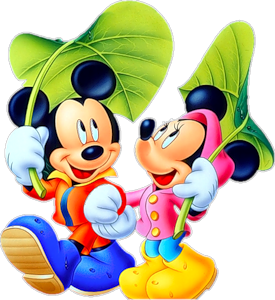 В психическом развитии человека очень многое определяется тем, насколько он управляет своими руками.Причем зависимость эта очень сложная: развитие центральной нервной системы позволяет ребёнку соотнести то, что он видит и слышит, с направлением и траекторией движения, которое он осуществляет, а совершенствование движение рук, в свою очередь, ускоряет развитие речевого центра головного мозга и, следовательно, способствует умению говорить. В головном мозге самые большие зоны «обслуживают» движение руки, особенно кисти, и больше всего – большого пальца.Родители должны постоянно тренировать движения пальцев рук ребёнка, чтобы тот учился хорошо и правильно говорить. С другой стороны, тренируя пальчики вашего малыша, вы тем самым подготавливаете руки к письму, что тоже, немаловажно.- культурное наследие немецкого народа, история существования их исчисляется столетиями. Они увлекательны, способствуют развитию речи, творческой деятельности, вырабатывают ловкость, умение управлять своими движениями, активизируют моторику рук – развитие точных движений.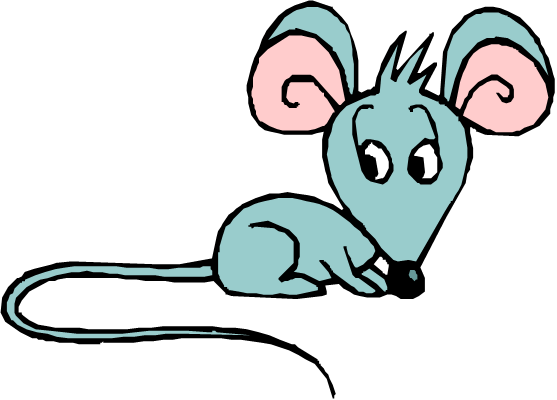 Сжать пальцы руки в кулак; поочерёдно их выпрямлять, начиная с большого пальца.Ну-ка, братцы, за работуПокажи свою охоту:Большаку – дрова рубить,Печи всё тебе топитьА тебе воду носить,А тебе обед варить,А тебе детей кормить. «Кошки – мышки»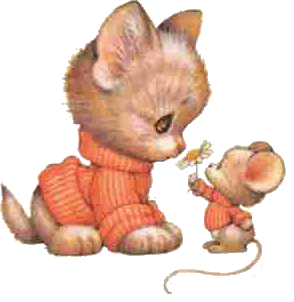 Кошка мышку цап – царап(пальцы обеих рук сжимаются в кулаки)Подержала, подержала, отпустила.(кулаки одновременно разжимаются)Мышка побежала, побежала(одновременно двигаются по плоскости стола из стороны в строну)До свиданья мышка, до свиданья(одновременные наклоны кистей рук вперед – вниз)Когда следует начинать занятия физкультурой с ребёнком?  В данном случае подходит правило «чем раньше, тем лучше». О физическом развитии ребёнка необходимо заботиться ещё до его рождения. Так что, уважаемые мамы и папы, если вы ещё не занялись оздоровлением своих детей средствами физической культуры, у вас есть шанс сделать первый шаг. С чего начать?  Дошкольника можно учить ходить на лыжах, плавать, кататься на двухколесном велосипеде, самокате, играть в баскетбол, футбол, бадминтон, ручной мяч, то есть всему тому, что интересует его и не противопоказано в дошкольном возрасте. Очень многое зависит от роста и веса ребенка, его физических возможностей.  Можно завести дневник и отмечать, какие упражнения ребенок предпочитает, способен ли импровизировать, как быстро устает. Вносить в дневник его достижения на каждом возрастном этапе, совместно обсуждать их и радоваться любой победе. Чего нельзя делать в дошкольном возрасте?  Нельзя заставлять ребенка выполнять упражнения, которые ему не нравятся, ведь одних и тех же результатов можно достичь разными средствами. Если ребенка угнетают пробежки по утрам, то их можно заменить ритмической гимнастикой под музыку. Если мальчика шести лет не устраивают занятия в хореографической студии, предложите ему спортивные игры, плавание. Занятия должны находить эмоциональный отклик в детской душе.  При обучении лазанью не разрешайте детям залезать выше того уровня, на котором можете их достать (до 2,2 м). Ребенку старше трех лет, в совершенстве овладевшему лазаньем, можно позволить подняться выше.   Спорт или физкультура? Как заинтересовать ребенка занятиями физкультурой?	   В последнее время стало престижным отдавать детей в секции большого тенниса, конного спорта каратэ и пр.  Однако не следует  забывать, что   спорт- это всегда повышенные физические нагрузки, проявление волевых усилий, способность переживать поражение. Может ли ещё не окрепшая психика дошкольника выдержать такие встряски? Если вы хотите, чтобы ребенок был здоров и счастлив, играйте с ним! С детьми до семи лет физкультура должна быть игровой. Физические качества (ловкость, быстрота, выносливость, сила), о развитии которых так мечтают многие родители, можно легко развить в совместных играх с ребенком, а еще лучше, объединив  трех- четырех близких по возрасту детей. Только в игре дошкольник может выдержать достаточно продолжительные нагрузки без лишних волевых усилий.  С шести лет целесообразно вводить веселые соревнования на скорость, ловкость, точность выполняемых действий. И не беда, если ребенок сегодня проиграл. Похвалите его за проявленное усилие, старание, обязательно нарисуйте радужную перспективу.    Если ребенок не любит  заниматься физкультурой, то искать причины надо не в нем, а в окружающих взрослых. Это может быть связано с негативным опытом общения с педагогом, который накричал на него, или с однообразными скучными занятиями, во время которых запрещены смех, общение детей. Это может быть образ жизни, который ежедневно навязывают ребенку в семье. К шести годам дети вместе со взрослыми смотрят  сериалы, поднимаются на лифте на третий этаж, проезжают одну- две остановки на автобусе до детского сада. Уже к первому классу такие дети становятся ленивыми, их трудно привлечь к занятиям физкультурой.    Проанализируйте все причины, постарайтесь устранить их и начните заниматься вместе с ребёнком. Если вы решили делать зарядку по утрам, подумайте, что, может доставить вашему сыну (вашей дочери) радость от совместного общения. Например, придумайте ребенку роль: сегодня  он проснется тигром, завтра- щенком. Войдя в образ под соответствующую музыку, он с удовольствием будет выполнять простейшие имитационные упражнения в потягивании, поворотах, прыжках и лазанье.   Если с года до четырех-пяти лет ребенка интересует сам процесс движения, то с шести лет у него появляется интерес к результату. Хвалите его за любые достижения, радуйтесь новым удачам. Если вы выбираете для ребенка секцию или кружок, познакомьтесь с тренером- педагогом. Выслушайте его требования, поинтересуйтесь содержанием тренировок. Посетите одно-два занятия, чтобы понять стиль общения педагога с детьми и его умение дозировать нагрузку с учетом их возможностей. Если вы увидите, что для тренера важен результат подготовки к соревнованиям, желание удовлетворить личные амбиции, найдите другую секцию. Помните: главное - здоровье вашего ребенка.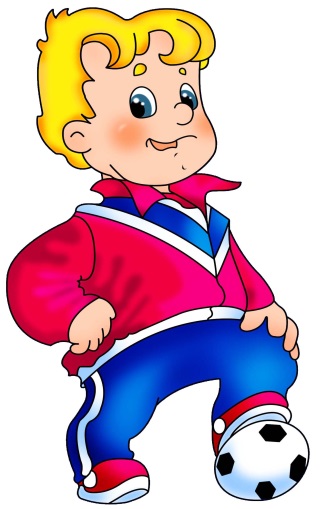 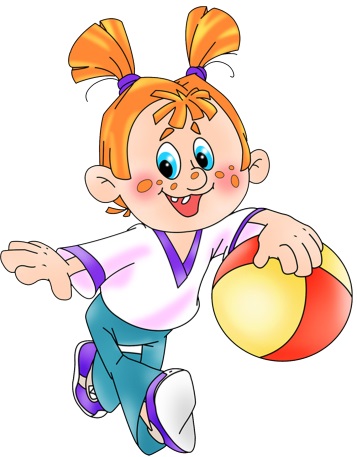 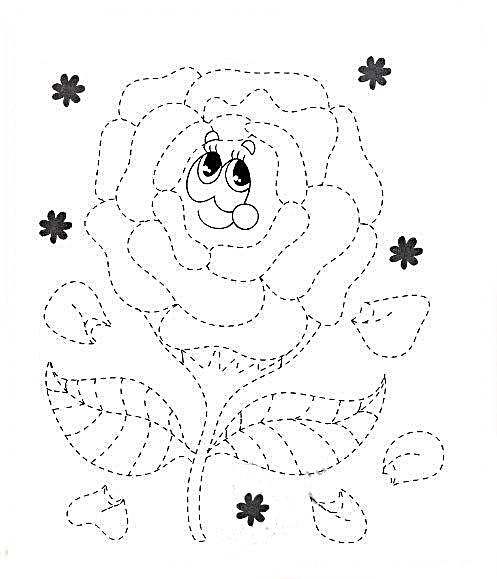 Редактор: Круглова В.ВНомер подготовили: Белецкая Л.В-воспитатель                                        Смирнова Е.Б – логопед                                       Смирнова Т.С-заместитель заведующейМакет и компьютерная верстка: Круглова В.В-воспитательМуниципальное автономное дошкольное образовательное учреждение детский сад №5  «РОДНИЧОК»Адрес: с. Константиновка; улица Коммунальная 13